PLAYER INFORMATION: Please Print Clearly				Child’s First Name: _______________________________ Last Name: _______________________________ Gender: (M/F) _____________________Address: ________________________________________________________________________ Date of Birth :(MM/DD/YYYY) _________________Email :( Required) ____________________________________________________________Use of Child’s photo on website and Facebook: ________Parent/Guardian Name: ___________________________________________________________ Cell Phone: ________________________________Parent/Guardian Name: ___________________________________________________________ Cell Phone: ________________________________Child resides with Who : ______________________Emergency Contact & Phone #: ______________________________________________________Do you wish siblings to play on same team? 		  YES     NO	If yes, sibling’s name: ________________________________________Does your child have any physical limitations or allergies?	  YES     NO	If yes, please explain: ________________________________________Would your employer be interesting in sponsoring a team?	  YES     NO	Name of Employer: _________________________________________ For MYSA Use Only: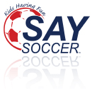 Middletown Youth Soccer Player Registration Form  Middletown Youth Soccer Player Registration Form  Middletown Youth Soccer Player Registration Form  Middletown Youth Soccer Player Registration Form  On-Linewww.MiddletownYouthSoccerOhio.comBegins Jan 1stEnds: June 29th Save $10-By registering online before the last Saturday in MayOn-Linewww.MiddletownYouthSoccerOhio.comBegins Jan 1stEnds: June 29th Save $10-By registering online before the last Saturday in MayOn-Linewww.MiddletownYouthSoccerOhio.comBegins Jan 1stEnds: June 29th Save $10-By registering online before the last Saturday in MayBy Mail:Send registration with payment to:(Checks  Only)Make checks out to MYSAMYSAPO BOX 1199Middletown Ohio 45042In Person:Saturdays OnlyLast Saturday in May to Last Saturday in JuneFrom 10 am to 2 pmAtSmith ParkMiddletown OhioLarge Concession StandLate Sign up:$20.00 per player additional fee for late sign-upsRegistration received after June 30th will be placed on a waiting list.There is no guarantee of a team placement if you sign up lateLate Sign up:$20.00 per player additional fee for late sign-upsRegistration received after June 30th will be placed on a waiting list.There is no guarantee of a team placement if you sign up lateFee: Candy League $65----Passer & Above $75; A $5 discount for each additional sibling. No refunds once uniforms are ordered Fee: Candy League $65----Passer & Above $75; A $5 discount for each additional sibling. No refunds once uniforms are ordered Fee: Candy League $65----Passer & Above $75; A $5 discount for each additional sibling. No refunds once uniforms are ordered Fee: Candy League $65----Passer & Above $75; A $5 discount for each additional sibling. No refunds once uniforms are ordered Fee: Candy League $65----Passer & Above $75; A $5 discount for each additional sibling. No refunds once uniforms are ordered Fee: Candy League $65----Passer & Above $75; A $5 discount for each additional sibling. No refunds once uniforms are ordered Fee: Candy League $65----Passer & Above $75; A $5 discount for each additional sibling. No refunds once uniforms are ordered Child’s age as of January 1st_____Does the child play for:___ Select       How many years _______ Premier   How many years ____UNIFORMSLate registrations are not guaranteed shirt sizesShirt Size: Check oneALL PARENTS READ ABOUT VOLUNTEERINGOur program would n to be successful if it weren’t for our volunteers. If you can’t volunteer to coach we ask that all parents volunteer at least one hour helping out during the seasonHead Coach       Assistant CoachName: ___________________________________Phone: ___________________________________Request to coach with: ______________________THIS SECTION IS FOR COACHING AND ASSISTANTS ONLY, THIS IS NOT FOR REQUESTING YOUR CHILD TO BE PLACED WITH A COACHSAY National and MYSA Hold Harmless AgreementWe herby agree that SAY, it’s members, coaches or officers shall not be liable for any injury or loss which my child/children may sustain while participating in activities of any kind whether sponsored by or under supervision of SAY and we agree to indemnify and to hold harmless SAY, it’s member, coaches, officers or designates of any kind of from any claim whatsoever.We herby agree that MYSA, its members, coaches or officers shall not be liable for any injury or loss sustained by my child/children while participation in activities of any kind, whether sponsored by or under supervision of MYSA.  Also we agree to indemnify and hold harmless MYSA, its members, coaches, officers, sponsors or designate of any kind from and claim whatsoever.Parent/Guardian Signature:________________________________________________________________ Date:________________________________